(Wednesday 20/11/19)HYPHOTESIS: 26th/11/19ORANGE: The mould reproduces at the orange. The orange lose juice and now it is drier than before. We think that mould grows but doesn’t cover all orange. The smelling will be heavier. It size doesn’t change,LEMON: the lemon’s mould is thicker now. The smelling of lemon stills the same. It size doesn’t change.BREAD: White mould circles are bigger than last week and maybe there are more.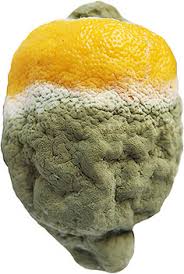 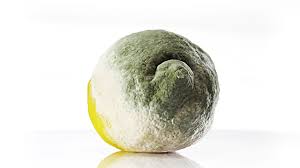 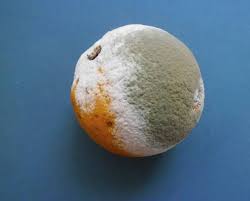 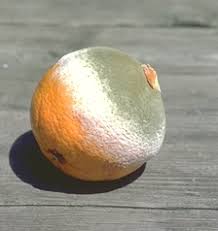 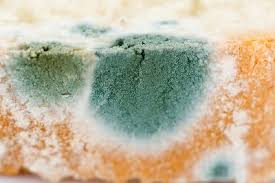 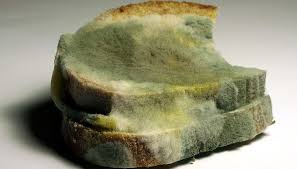 ORANGELEMONBREAD (Whole Wheat)COLOURThe original colour of orange is orange. Now the orange is half orange and half green, grey, blue and white. This colour is mould colour.SIZE:   it’s medium, doesn’t change. Like the last day.   SHAPE:  It still round, like the first day.         TEXTURE: the orange is the same, but mould grows. It so soft.SMELLING: after one week the smelling is the same. Doesn’t change.    The smelling is like and acid orange.                                       COLOURThe original colour of lemon is yellow. It’s mould colour.Yesterday (Tuesday) it was nearly mould colour. After 29 h. the lemon is completely cover by mould.SIZE:        SHAPE:         TEXTURE:SMELLING:                                                                                                                            COLOURThe original colour of bread is Brown. From the first day, bread is completely covered by the mould.SIZE:        SHAPE:      TEXTURE:SMELLING:                                                                                                                                        